Программа профессиональной подготовки  «Повар 4-5 разряда»Обучение по  программе  проводится   в соответствии с профессиональным  стандартом «Повар», утвержденным приказом  Министерства труда и социальной защиты Российской Федерации от 08 сентября 2015года № 610 Н.В ходе обучения слушатели познакомятся с современными тенденциями в кулинарии, получат консультации по формированию меню и организации работы предприятия общественного питания,  изучат новые технологии приготовления блюд, повысят мастерство для того, чтобы приобретенный опыт и знания успешно использовать в своей профессиональной деятельности. Основные темы курса:Нормативные правовые акты Российской Федерации, регулирующие деятельность организаций общественного питания;Технология приготовления блюд, в том числе блюд диетического питания. (Практические лабораторные  занятия).Требования к качеству, срокам и условиям хранения, порционированию, оформлению и подаче блюд, напитков и кулинарных изделий разнообразного ассортимента.Правила составления меню, нормативно-технологической документации (заявки, товарные накладные, ТК и ТТК), ведения учета и составления товарных отчетов о производстве блюд, напитков и кулинарных изделий. Новинки технологического  оборудования для предприятий общественного питания. Рецептура и современные технологии приготовления блюд, напитков и кулинарных изделий разнообразного ассортимента. Нормы расхода сырья и полуфабрикатов, используемых при производстве блюд, напитков и кулинарных изделий, правила учета и выдачи продуктов.Новые тенденции в организации производства и обслуживания.Кулинарная мода.Мастер-класс по приготовлению и оформлению блюд.Экзамен на квалификационный разряд.Ведущие курса:Габова Зинаида Николаевна, заведующая производством, шеф-повар ООО «Скиф», мастер-повар Пермского края. Победитель международных, российских и региональных конкурсов профессионального мастерства;Голубева Елена Михайловна, начальник отдела надзора за питанием населения территориального управления Роспотребнадзора по Пермскому краю;Тупицын Максим Николаевич, бренд-шеф ресторана «Филин»,  мастер-повар Пермского края, призер международных, российских и региональных  конкурсов профессионального мастерства, судья WACS.Плакхина Лариса Викторовна, президент ОО «Пермская ассоциация кулинаров», преподаватель Пермского института (филиала) РЭУ им. Г.В. Плеханова. Продолжительность обучения:  42 часа.Документ об образовании:  свидетельство о квалификации.Иногородним слушателям предоставляется общежитие.Стоимость обучения: 5 500 рублей.Подать заявкуДля физических лицДля юридических лицЗа подробной информацией Вы можете обратиться: Адрес ЦДПО: 614070, г. Пермь, бульвар Гагарина, 59 каб. 103     тел.: + 7 (342) 282-01-10        E-mail: odo@rsute.perm.ru 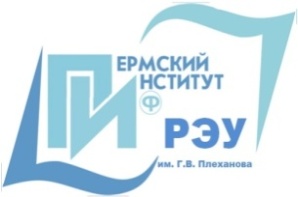 ПЕРМСКИЙ ИНСТИТУТ (филиал)федерального государственного бюджетного образовательного учреждениявысшего образования«Российский экономический университет им. Г. В. Плеханова»